På förekommen anledningVill vi upplysa alla om att soprummen är till för hushållssopor ENDAST!!!!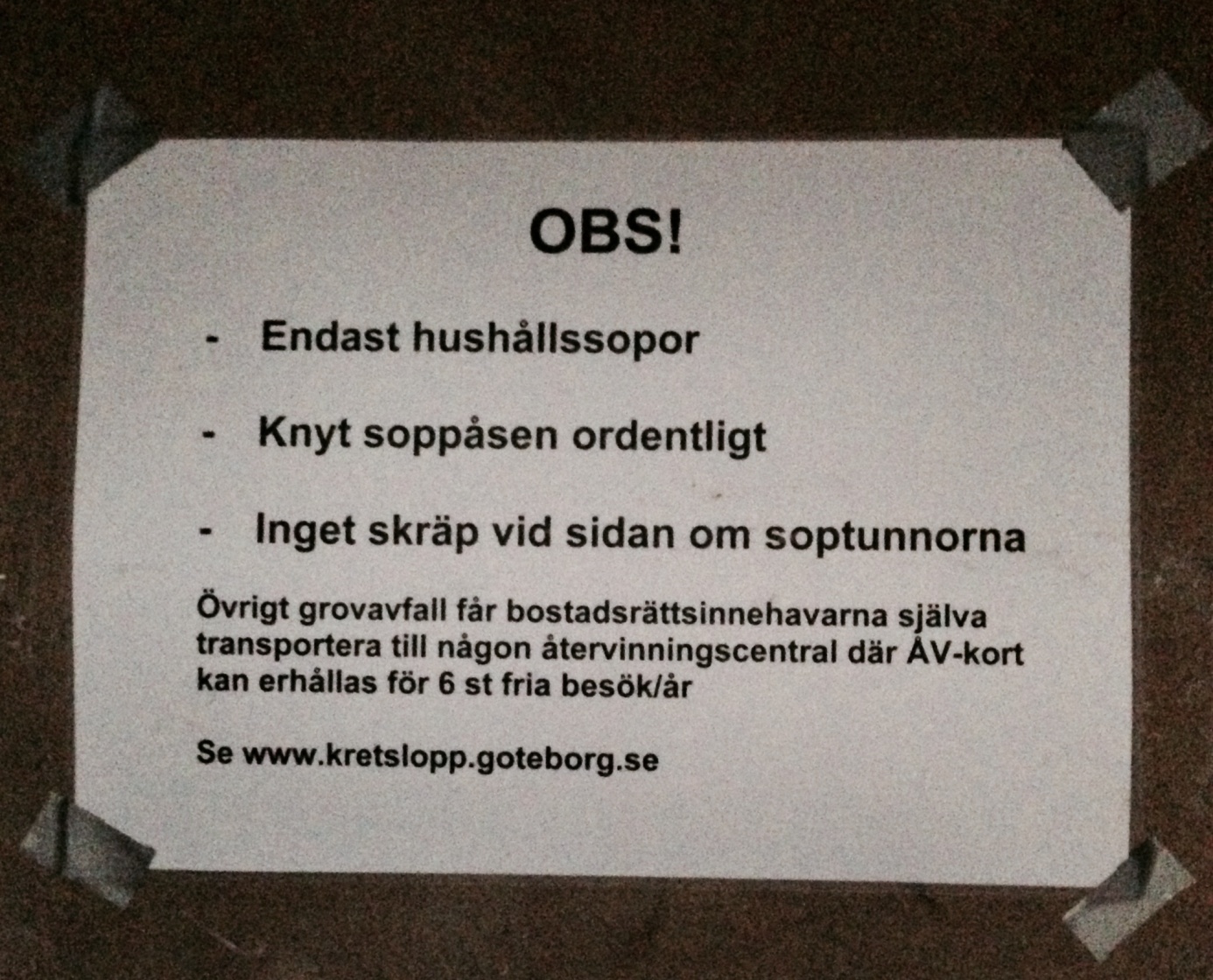 